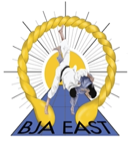 BRITISH JUDO ASSOCIATIONEastern Area Development EventJanuary 21st , 2024Entry Form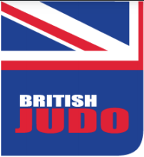 Club NameContact NameTelephone NumberEmail AddressPayment ReferenceFor all BACS payments, please confirm payment reference used belowNameM/FWeightAgeGradeLicence Number